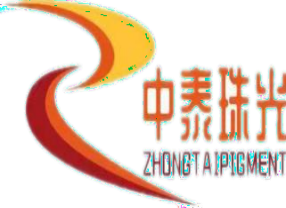 Coloron Pigment(Code:RH833）Zhongshan Zhongtai Pigment Co.,LtdWebsite: http://www.zsztyl.com	E-mail: zhongtaiyanliao@163.comAssaySpec. ValuesTest MethodCalcium Aluminum Borosilicate 69.0-72.0% CRTM-51Ag 28.0-31.0%CRTM-48Particle Size20-100 µmCRTM-42PH Value4.0-11.0CRTM-45Density:2.8-3.4g/cm3CRTM-47Oil absorption50-80g/100gCRTM-46